 I can identify factors that can affect an organism’s ability to survive and thrive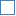  I can research evidence to explain how characteristic animal behaviors affect the probability of successful reproduction of animals.You will be making a Poke-style Card for the animal you picked yesterday!  It includes basic information about your animal.  Before you make card, fill in the rough draft below.  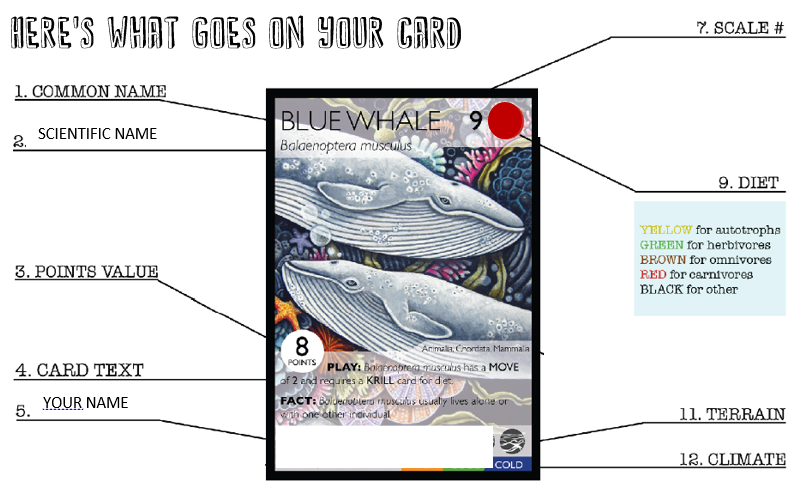 Rough Draft:  Collect all the info you need about your animal and write it here!  Mrs. Munn has some links to useful resources on MunnScienceANIMAL PICTURE:  You will be drawing your animal, so find a or two picture from google that you will use as a reference.   Make sure your picture includes an adaptation that helps your animal survive.  COMMON NAME: the simple, everyday name for a particular species. Example: HumanSCIENTIFIC NAME: for a species, use the binomial nomenclature.  Example Homo sapienPOINTS VALUE: the number of points that the card is worth.  Fill in the chart and total your score:          My animal                CARD TEXT: This is your animal's 'play.'  It needs 2 and each needs to be explained in under 10 words.  These are adaptations the animal has to survive and reproduceYOUR NAME: this is where you write your nameSCALE: the size of the species. Pick a number 1-9 to describe the size of your animal.  Uses these samples to help you pick a number: 1 – Ant    6 – Zebra        9 – Blue WhaleDIET: the type of food a species eats. See color legend above.TERRAIN: What Biome does your organism live in?   CLIMATE: the climate preference of the organism: cold, cool, warm, or hot.  Animal Card Once your have researched your animal, use this info to make an Animal Card. 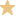  Blank Card papers are on the back counter. These are hand-drawn cards and written cards! Make sure they are clear and colorful!!  Use the sample card above and your rough draft to format your cardAnimal is an HerbivoreAdd 1Animal is a OmnivoreAdd 3Animal is a CarnivoreAdd 5Animal can flyAdd 2Animal has sharp teethAdd 1Animal has natural camouflage Add 3Animal has spinesAdd 2Animal is poisonous or venomousAdd 4When animal reproduces, it makes less than 2 offspring at a time (ex. Elephant or Human)Minus 2When animal reproduces, it makes more than 10 offspring at a time (ex. Salmon)Minus 2Adult animal is fluffy or cuteMinus 3Total:  Behavior Play: What are 3 Behaviors that it helps it survive.   Chose the most distinctive one for your cardSpecial Structure: List 3 physical traits to help your animal survive.  Chose the most distinctive one for your card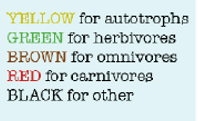 Type of food eaten: Color: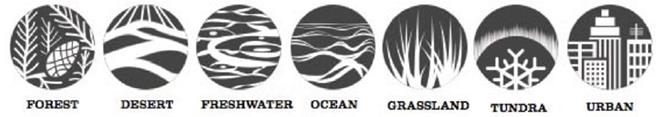 